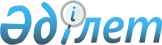 О внесении изменений в решение Есильского районного маслихата от 22 декабря 2017 года № 22/2 "О районном бюджете на 2018-2020 годы"Решение Есильского районного маслихата Акмолинской области от 15 февраля 2018 года № 25/2. Зарегистрировано Департаментом юстиции Акмолинской области 26 февраля 2018 года № 6428
      Примечание РЦПИ.

      В тексте документа сохранена пунктуация и орфография оригинала.
      В соответствии с пунктом 5 статьи 104, пунктом 4 статьи 106, пунктом 1 статьи 111 Бюджетного кодекса Республики Казахстан от 4 декабря 2008 года, статьей 6 Закона Республики Казахстан от 23 января 2001 года "О местном государственном управлении и самоуправлении в Республике Казахстан", Есильский районный маслихат РЕШИЛ:
      1. Внести в решение Есильского районного маслихата "О районном бюджете на 2018-2020 годы" от 22 декабря 2017 года № 22/2 (зарегистрировано в Реестре государственной регистрации нормативных правовых актов № 6298, опубликовано в Эталонном контрольном банке нормативных правовых актов Республики Казахстан в электронном виде 16 января 2018 года) следующие изменения:
      пункт 1 изложить в новой редакции:
      "1. Утвердить районный бюджет на 2018-2020 годы, согласно приложениям 1, 2 и 3 соответственно, в том числе на 2018 год в следующих объемах:
      1) доходы 3779361 тысяча тенге, в том числе:
      налоговые поступления 710892 тысячи тенге;
      неналоговые поступления 6438 тысяч тенге;
      поступления от продажи основного капитала 11336 тысяч тенге;
      поступления трансфертов 3050695 тысяч тенге;
      2) затраты 3803010,4 тысячи тенге;
      3) чистое бюджетное кредитование 2003641 тысяча тенге, в том числе:
      бюджетные кредиты 2007215 тысяч тенге;
      погашение бюджетных кредитов 3574 тысячи тенге;
      4) сальдо по операциям с финансовыми активами 0 тысяч тенге, в том числе:
      приобретение финансовых активов 0 тысяч тенге;
      5) дефицит (профицит) бюджета (-2027290,4) тысячи тенге;
      6) финансирование дефицита (использование профицита) бюджета 2027290,4 тысячи тенге.";
      приложение 1 к указанному решению изложить в новой редакции согласно приложению к настоящему решению.
      2. Настоящее решение вступает в силу со дня государственной регистрации в Департаменте юстиции Акмолинской области и вводится в действие с 1 января 2018 года.
      "СОГЛАСОВАНО"
      15 февраля 2018 года Районный бюджет на 2018 год
					© 2012. РГП на ПХВ «Институт законодательства и правовой информации Республики Казахстан» Министерства юстиции Республики Казахстан
				
      Председатель сессии
районного маслихата

А.Господарь

      Секретарь районного
маслихата

С.Агымбаева

      Аким Есильского района

Т.Ерсеитов
Приложение
к решению Есильского
районного маслихата
от 15 февраля 2018 года
№ 25/2Приложение 1
к решению Есильского
районного маслихата
от 22 декабря 2017 года
№ 22/2
Категория
Категория
Категория
Категория
Сумма тысяч тенге
Класс
Класс
Класс
Сумма тысяч тенге
Подкласс
Подкласс
Сумма тысяч тенге
Наименование
Сумма тысяч тенге
1
2
3
4
5
I. ДОХОДЫ
3779361
1
Налоговые поступления
710892
1
Подоходный налог
6781
2
Индивидуальный подоходный налог
6781
3
Социальный налог
298472
1
Социальный налог
298472
4
Налоги на собственность
281415
1
Налоги на имущество
246103
3
Земельный налог
16602
4
Налог на транспортные средства
11226
5
Единый земельный налог
7484
5
Внутренние налоги на товары, работы  и услуги
114580
2
Акцизы 
5673
3
Поступления за использование природных и других ресурсов
85240
4
Сборы за ведение предпринимательской и профессиональной деятельности
23667
8
Обязательные платежи, взимаемые за совершение юридически значимых действий и (или) выдачу документов уполномоченными на то государственными органами или должностными лицами
9644
1
Государственная пошлина
9644
2
Неналоговые поступления
6438
1
Доходы от государственной собственности
2416
3
Дивиденды на государственные пакеты акций, находящиеся в государственной собственности
6
5
Доходы от аренды имущества,  находящегося в государственной собственности
1944
7
Вознаграждения по кредитам, выданным из государственного  бюджета
466
4
Штрафы, пени, санкции, взыскания, налагаемые государственными учреждениями, финансируемыми из государственного бюджета, а также содержащимися и финансируемыми из бюджета (сметы расходов) Национального Банка Республики Казахстан
453
1
Штрафы, пени, санкции, взыскания, налагаемые государственными учреждениями, финансируемыми из государственного бюджета, а также содержащимися и финансируемыми из бюджета (сметы расходов) Национального Банка Республики Казахстан, за исключением поступлений от организаций нефтяного сектора
453
6
Прочие неналоговые поступления
3569
1
Прочие неналоговые поступления
3569
3
Поступления от продажи основного капитала
11336
1
Продажа государственного имущества, закрепленного за государственными учреждениями
5336
1
Продажа государственного имущества, закрепленного за государственными учреждениями
5336
3
Продажа земли и нематериальных активов
6000
1
Продажа земли
6000
4
Поступления  трансфертов
3050695
2
Трансферты из вышестоящих органов государственного управления
3050695
2
Трансферты из областного бюджета
3050695
Функциональная группа
Функциональная группа
Функциональная группа
Функциональная группа
Сумма
Администратор бюджетных программ
Администратор бюджетных программ
Администратор бюджетных программ
Сумма
Программа 
Программа 
Сумма
Наименование
Сумма
1
2
3
4
5
II. Затраты
3803010,4
01
Государственные услуги общего характера
309171,8
112
Аппарат маслихата района (города областного значения)
17627,5
001
Услуги по обеспечению деятельности маслихата района (города областного значения)
17627,5
122
Аппарат акима района (города областного значения)
80610,3
001
Услуги по обеспечению деятельности акима района (города областного значения)
80610,3
123
Аппарат акима района в городе, города районного значения, поселка, села, сельского округа
155926
001
Услуги по обеспечению  деятельности акима  района в городе, города районного значения, поселка, села, сельского округа
149326
022
Капитальные расходы государственного органа
6600
458
Отдел жилищно-коммунального хозяйства, пассажирского транспорта и автомобильных дорог района (города областного значения)
17284
001
Услуги по реализации государственной политики на местном уровне в области жилищно-коммунального хозяйства, пассажирского транспорта и автомобильных дорог 
17284
459
Отдел экономики и финансов района (города областного значения)
30343
001
Услуги по реализации государственной политики в области формирования и развития экономической политики, государственного планирования, исполнения бюджета и управления коммунальной собственностью района (города областного значения)
28934
003
Проведение оценки имущества в целях налогообложения
1000
010
Приватизация, управление коммунальным имуществом, постприватизационная деятельность и регулирование споров, связанных с этим
409
494
Отдел предпринимательства и промышленности района (города областного значения)
7381
001
Услуги по реализации государственной политики на местном уровне в области развития предпринимательства и промышленности
7381
02
Оборона
8221
122
Аппарат акима района (города областного значения)
8221
005
Мероприятия в рамках исполнения всеобщей воинской обязанности
3721
006
Предупреждение и ликвидация чрезвычайных ситуаций масштаба района (города областного значения)
4500
04
Образование
2384697,4
464
Отдел образования  района (города областного значения)
2359220,4
001
Услуги по реализации государственной политики на местном уровне в области образования 
                   14550
003
Общеобразовательное обучение
1688641
005
Приобретение и доставка учебников, учебно-методических комплексов для  государственных учреждений образования района (города областного значения)
18303
006
Дополнительное образование для детей 
61899
009
Обеспечение деятельности организаций дошкольного воспитания и обучения
78496
015
Ежемесячные выплаты денежных средств опекунам (попечителям) на содержание ребенка-сироты (детей-сирот), и ребенка (детей), оставшегося без попечения родителей
18700
040
Реализация государственного образовательного заказа в дошкольных организациях образования 
283303
067
Капитальные расходы подведомственных государственных учреждений и организаций
195328,4
465
Отдел физической культуры и спорта  района (города областного значения)
25477
017
Дополнительное образование для детей и юношества по спорту
25477
06
Социальная помощь и социальное обеспечение
181453
451
Отдел занятости и социальных программ района (города областного значения)
172205
001
Услуги по реализации государственной политики на местном уровне в области обеспечения занятости  и реализации социальных программ для населения
24638
002
Программа занятости
44711
005
Государственная адресная социальная помощь
20170
006
Оказание жилищной помощи
1600
007
Социальная помощь отдельным категориям нуждающихся граждан по решениям местных представительных органов
18760
010
Материальное обеспечение детей-инвалидов, воспитывающихся и обучающихся на дому
918
011
Оплата услуг по зачислению, выплате и доставке пособий и других социальных выплат
242
014
Оказание социальной помощи нуждающимся гражданам на дому
27462
017
Обеспечение нуждающихся инвалидов обязательными гигиеническими средствами и предоставление услуг специалистами жестового языка, индивидуальными помощниками в соответствии с индивидуальной программой реабилитации инвалида
4901
023
Обеспечение деятельности центров занятости населения
20587
050
Реализация Плана мероприятий по обеспечению прав и улучшению качества жизни инвалидов в Республике Казахстан на 2012 – 2018 годы
5284
054
Размещение государственного социального заказа в неправительственных организациях
2932
464
Отдел образования  района (города областного значения)
9248
030
Содержание ребенка (детей), переданного патронатным воспитателям
9248
07
Жилищно-коммунальное хозяйство
295181
458
Отдел жилищно-коммунального хозяйства, пассажирского транспорта и автомобильных дорог района (города областного значения)
30000
011
Обеспечение бесперебойного теплоснабжения малых городов
25000
012
Функционирование системы водоснабжения и водоотведения
5000
467
Отдел строительства района (города областного значения)
259884
004
Проектирование, развитие и (или) обустройство инженерно-коммуникационной инфраструктуры
713
006
Развитие системы водоснабжения и водоотведения
1529
098
Приобретение жилья коммунального жилищного фонда
257642
479
Отдел жилищной инспекции района (города областного значения)
5297
001
Услуги по реализации государственной политики на местном уровне в области жилищного фонда
5297
08
Культура, спорт, туризм и информационное пространство
291408
455
Отдел культуры и развития языков района (города областного значения)
135443
001
Услуги по реализации государственной политики на местном уровне в области развития языков и культуры
9876
003
Поддержка культурно-досуговой работы
70587
006
Функционирование районных (городских) библиотек
37284
007
Развитие государственного языка и других языков народа Казахстана
10896
032
Капитальные расходы подведомственных государственных учреждений и организаций
6800
456
Отдел внутренней политики района (города областного значения)
26054
001
Услуги по реализации государственной политики на местном уровне в области информации, укрепления государственности и формирования социального оптимизма граждан
10774
002
Услуги по проведению государственной информационной политики
6000
003
Реализация мероприятий в сфере молодежной политики
9280
465
Отдел физической культуры и спорта района (города областного значения)
127911
001
Услуги по реализации государственной политики на местном уровне  в сфере физической культуры и спорта
8493
004
Капитальные расходы государственного органа
101557
006
Проведение спортивных соревнований на районном (города областного значения) уровне
11171
007
Подготовка и участие членов  сборных команд района (города областного значения) по различным видам спорта на областных спортивных соревнованиях
6690
467
Отдел строительства района (города областного значения)
2000
008
Развитие объектов спорта
2000
10
Сельское, водное, лесное, рыбное хозяйство, особо охраняемые природные территории, охрана окружающей среды и животного мира, земельные отношения
88490,5
459
Отдел экономики и финансов района (города областного значения)
3366
099
Реализация мер по оказанию социальной поддержки специалистов
3366
462
Отдел сельского хозяйства района (города областного значения)
24589
001
Услуги по реализации государственной политики на местном уровне в сфере сельского хозяйства
24589
463
Отдел земельных отношений района (города областного значения)
13898,5
001
Услуги по реализации государственной политики в области регулирования земельных отношений на территории района (города областного значения
9169,5
003
Земельно-хозяйственное устройство населенных пунктов
4729
473
Отдел ветеринарии района (города областного значения)
46637
001
Услуги по реализации государственной политики на местном уровне в сфере ветеринарии
14143
010
Проведение мероприятий по идентификации сельскохозяйственных животных
910
011
Проведение противоэпизоотических мероприятий
29684
047
Возмещение владельцам стоимости обезвреженных (обеззараженных) и переработанных без изъятия животных, продукции и сырья животного происхождения, представляющих опасность для здоровья животных и человека
1900
11
Промышленность, архитектурная, градостроительная и строительная деятельность
19064
467
Отдел строительства района (города областного значения)
11142
001
Услуги по реализации государственной политики на местном уровне в области строительства
11142
468
Отдел архитектуры и градостроительства района (города областного значения)
7922
001
Услуги по реализации государственной политики в области архитектуры и градостроительства на местном уровне  
7922
12
Транспорт и коммуникации
31000
458
Отдел жилищно-коммунального хозяйства, пассажирского транспорта и автомобильных дорог района (города областного значения)
31000
023
Обеспечение функционирования автомобильных дорог
31000
13
Прочие
28726
459
Отдел экономики и финансов района (города областного значения)
14500
012
Резерв местного исполнительного органа района (города областного значения) 
14500
458
Отдел жилищно-коммунального хозяйства, пассажирского транспорта и автомобильных дорог района (города областного значения)
13975
040
Реализация мер по содействию экономическому развитию регионов в рамках Программы развития регионов до 2020 года
13975
494
Отдел предпринимательства и промышленности района (города областного значения)
251
006
Поддержка предпринимательской деятельности
251
14
Обслуживание долга
466
459
Отдел экономики и финансов района (города областного значения)
466
021
Обслуживание долга местных исполнительных органов по выплате вознаграждений и иных платежей по займам из областного бюджета
466
15
Трансферты
165131,7
459
Отдел экономики и финансов района (города областного значения)
165131,7
006
Возврат неиспользованных (недоиспользованных) целевых трансфертов
5676,7
024
Целевые текущие трансферты из нижестоящего бюджета на компенсацию потерь вышестоящего бюджета в связи с изменением законодательства
119896
038
Субвенции
14564
051
Трансферты органам местного самоуправления
24995
III. Чистое бюджетное кредитование
2003641
Бюджетные кредиты
2007215
07
Жилищно-коммунальное хозяйство
2000000
458
Отдел жилищно-коммунального хозяйства, пассажирского транспорта и автомобильных дорог района (города областного значения)
2000000
053
Кредитование на реконструкцию и строительство систем тепло-, водоснабжения и водоотведения
2000000
10
Сельское, водное, лесное, рыбное хозяйство, особо охраняемые природные территории, охрана окружающей среды и животного мира, земельные отношения
7215
459
Отдел экономики и финансов района (города областного значения)
7215
018
Бюджетные кредиты для реализации мер социальной поддержки специалистов 
7215
5
Погашение бюджетных кредитов
3574
01
Погашение бюджетных кредитов
3574
1
Погашение бюджетных кредитов, выданных из государственного  бюджета 
3574
IV. Сальдо по операциям с финансовыми активами
0
Приобретение финансовых активов
0
V.  Дефицит (профицит) бюджета 
-2027290,4
VI. Финансирование дефицита (использование профицита) бюджета
2027290,4
7
Поступление займов
2007215
01
Внутренние государственные займы
2007215
2
Договоры займа
2007215
16
Погашение займов
3574
459
Отдел экономики и финансов района (города областного значения)
3574
005
Погашение долга местного исполнительного органа перед вышестоящим бюджетом
3574
8
Движение остатков бюджетных средств
23649,4
01
Свободные остатки бюджетных средств
23649,4
1
Свободные остатки бюджетных средств
23649,4